TEST – was/werEDoplň was alebo wereI .................. in the garden. You ......................... at home.They  .................... in the classrom............................... we on the trip? My parents ........................... at a wedding.Peter ........................... at a theme park.VYTVOR VETY O OBRÁZKOCH 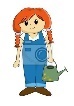 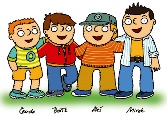 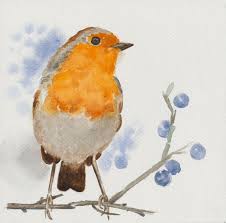 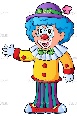 Oprav chybyHe were ill.    .......................................................................................My sisters was at home.  .....................................................................Were she at school yesterday?  ...........................................................Were IT  in the basket?  ......................................................................Prelož vety do angličtinyBol som šťastný....................................................................................My sme neboli v škole.........................................................................To bolo zábavné...................................................................................Peter nebol v kuchyni..........................................................................Bola mama v práci?   ...........................................................................mačka nebola na pláži.........................................................................Boli oni zábavní?  .................................................................................VYTVOR SPRáVNE DVOJICE. SPOJ VETU V ANGLIČTINE S JEJ PREKLADOMWhere were you?                                                              A) Prečo bol tvoj brat tu?When was she at school?                                                  B) Kto bol tamten chlapec?Why was your brother here?                                             C) Kde si bol?Who was that boy?                                                            D) Kedy bola ona v škole?